INFORMACIÓN DEL CURSORelación con el perfil de egresoRelación con el plan de estudiosCampo de aplicación profesional de los conocimientos que promueve el desarrollo de la unidad de AprendizajeDESCRIPCIÓNObjetivo general del cursoObjetivos parciales o específicosContenido temáticoEstructura conceptual del curso Modalidad de evaluación Elementos del desarrollo de la unidad de aprendizaje (asignatura)BIBLIOGRAFÍA BÁSICABIBLIOGRAFÍA COMPLEMENTARIA5. PLANEACIÓN POR SEMANASPerfil del profesor: Denominación: Tópico Civil II, Derecho Procesal FamiliarTipo:TallerTipo:TallerNivel: PregradoNivel: PregradoÁrea de Formación: Especializante Obligatoria Modalidad: (X) Escolarizada    (X) Semiescolarizada Modalidad: (X) Escolarizada    (X) SemiescolarizadaPrerrequisitos: IC917Prerrequisitos: IC917Horas totales:  67Horas teoría: 25Horas práctica: 42Créditos: 6Créditos: 6Clave:IC918Clave:IC918Elaboró: CULagos, CUNorteRevisó:Comité Curricular y Comité de Acreditación InternacionalElaboró: CULagos, CUNorteRevisó:Comité Curricular y Comité de Acreditación InternacionalElaboró: CULagos, CUNorteRevisó:Comité Curricular y Comité de Acreditación InternacionalFecha de elaboración:Enero 2017Fecha de revisión:Julio 2018Fecha de elaboración:Enero 2017Fecha de revisión:Julio 2018Interpretar y aplicar el derecho para la solución de conflictos en la búsqueda de la justicia, con una visión multidisciplinar.Comunicar, de manera adecuada, los argumentos e interpretaciones que se desprenden de su análisis jurídico.Resolver problemas jurídicos con eficiencia, eficacia y oportunidad.La materia de Derecho Procesal Familiar forma parte del Área de Formación Especializante Obligatoria, en el bloque de Tópicos Selectos del área especializante Civil, la cual por su contenido y metodología puede vincular al alumno al posgrado.Perfil de egreso: Desarrollar  y aplicar las etapas propias del procedimiento familiar a partir de los principios rectores de esta materia, diferenciando las pruebas y su pertinencia para la probanza y acreditación de los hechos.*Identificar todos los elementos del procedimiento familiar, sus características y sus diferencias a otros juicios civiles,*Adquirir la seguridad para preparar un juicio, habiendo tomado las medidas previas procedentes en cada caso.Unidad 1: El Procedimiento Ordinario en Materia Familiar1.1 Características generales1.2 Las partes en el juicio:1.2.1 Capacidad1.2.2 Personalidad1.2.3 Legitimación1.3 Principios éticos y jurídicos de la demanda:1.3.1 Requisitos legales, en especial lo establecido por el artículo 267 del Código Procesal Civil de Jalisco1.3.2 Documentos que deben anexarse. Casos de excepción1.3.3 Desistimiento, clases y efectos1.4 Contestación de la demanda y requisitos1.5 Oposición y sustanciación de excepciones y defensas, procesales y de fondo1.6 Allanamiento a la demanda. Sus consecuencias y su formalidad1.7 Contumacia total. Sus efectos1.8 Reconvención. Requisitos y efectos1.9 Audiencia Previa, de conciliación. Su objeto y desarrollo1.10 Las pruebas1.11 Los alegatos1.12 Las sentencias1.13 La segunda instancia1.14 Homologación de sentencias. La cooperación internacionalUnidad 2: Clases de Pruebas2.1 La prueba confesional2.2 La prueba pericial, su pertinencia e importancia en materia familiar2.3 La prueba documental: pública y privada2.4 La prueba testimonial: familiares y trabajadores como testigos idóneos2.5 La inspección judicial2.6 Las clases de testigos2.7 La prueba presunciones2.8 Medios electrónicos y cibernéticos de pruebas. Su preparaciónUnidad 3: Preparación de las Pruebas3.1 Principios rectores de la carga de la prueba:3.1.1 El que afirma está obligado a probar3.1.2 El que niega no está obligado a probar3.2 Ofrecimiento de pruebas. Casos especiales3.3 Admisión y preparación de las pruebas3.4 Objeción e impugnación de documentos3.5 Las pruebas para mejor proveer3.6 Celebración de la audiencia. Formas de desahogar las pruebas3.7 Formulación de posiciones3.8 Formulación de preguntasUnidad 4: Los Recursos en materia Procesal Familiar4.1 De las revocaciones y apelaciones. Términos y procedencia4.2 De la queja. Formulación. Procedencia. Efectos4.3 Del recurso de responsabilidad. Requisitos de procedencia y consecuencias de la mismaUnidad 5: Actos Prejudiciales en Materia Familiar5.1 De los medios preparatorios a juicio en general5.2 Del procedimiento de mediación5.3 De la separación de personas como acto prejudicial5.4 De la salida del domicilio conyugal5.5 De la consignación del pago de alimentos5.6 Del depósito de personas5.7 De la designación de tutores y curadores5.8 De la pensión alimenticiaUnidad 6: De la Administración de Justicia en Materia Familiar6.1 El tribunal Superior de Justicia de Jalisco6.2 Facultades especiales de los jueces en materia familiar6.3 Disposiciones protectoras de la familia6.4 Órganos auxiliares de la administración de justicia familiar6.5 El Centro de Atención a Víctimas de Violencia Familiar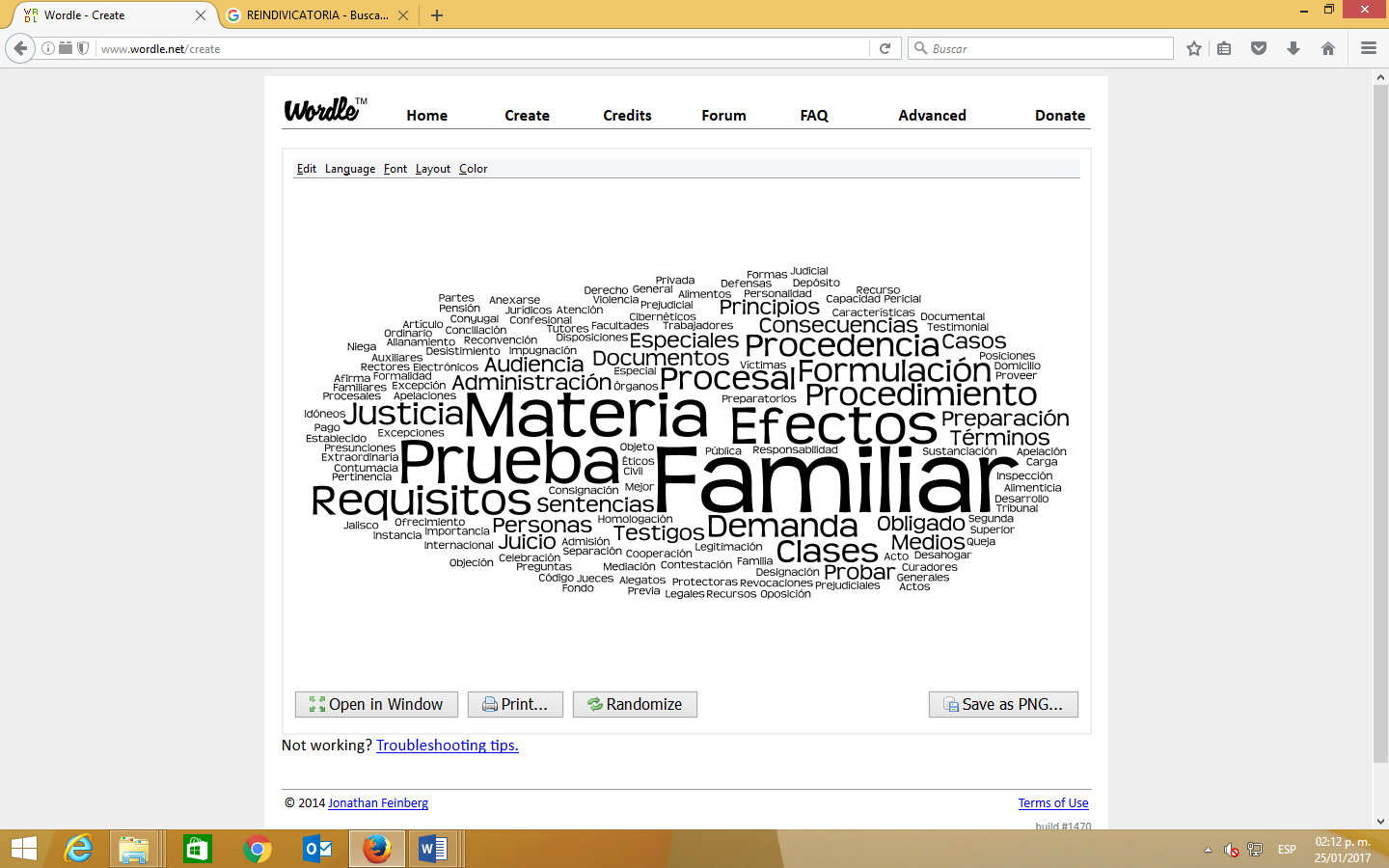 Instrumento de evaluaciónFactor de ponderaciónExámenes: Parciales y/o Departamental30%Participación en clase:Individual y/oEquipo20%Actividades extra áulicas:Tareas (Demanda, pliego de posiciones, recurso)30%Actividades extra curriculares:Otras:Trabajo final (presentación)20%Total100%ConocimientosAnaliza, comprende, interpreta y realiza propuestas relacionados al procedimiento civil en materia familiarAptitudesInvestiga, analiza, pregunta, reflexiona y propone críticamente aspectos inherentes al procedimiento civil en materia familiarActitudesAsume una postura crítica, respetuosa, propositiva y ética, que le permite analizar el procedimiento civil en materia familiarValoresResponsabilidad, consistente en asumir el reto de lograr experiencias positivas de aprendizajeCompromiso, para asumir de forma completa las actividades por realizar durante el cursoHonestidad, en cuanto que se relaciona con los demás de forma verazEstudio, consistente en el esfuerzo físico e intelectual para lograr más y mejores aprendizajesSalud, consistente en cuidar su alimentación y practicar deporte para mantener una vida saludableJusticia, como elemento indisoluble que aquilata el derecho a sus principios, la estabilidad y la felicidad de la sociedadCapacidadesResuelve problemas con base en el pensamiento crítico, el trabajo individual y en equipo, el análisis de información, su selección y la escritura efectiva respecto del procedimiento civil en materia familiar en un ámbito de desempeño profesionalHabilidadesAnaliza y propone soluciones a problemas derivados del procedimiento civil en materia familiarAnaliza, selecciona, elige y aplica información Trabaja en equipo, contribuye y colabora con sus aportaciones a sus compañerosSeguridad y confianza en sí mismo, al lograr conocimientos que puede transferir a la prácticaComprende e interpreta los principios y normas relacionadas al procedimiento civil en materia familiarSensibilidad interpersonal y empatía al comunicarse y relacionarse con sus compañeros y profesorAutor(es)TítuloEditorialAñoURL o biblioteca digital donde está disponible (en su caso)Ovalle Favela, JoséDerecho Procesal CivilOxford2013Carina Gómez, FrödeDerecho Procesal FamiliarPorrúa2007Autor(es)TítuloEditorialAñoURL o biblioteca digital donde está disponible (en su caso)Treviño Pizarro, María ClaudinaDerecho FamiliarIURE Editores2014Muñoz Rocha, Carlos I.Derecho FamiliarOxford2013Arellano García, CarlosPráctica Forense y FamiliarPorrúa1999Código Civil del Estado de JaliscoVigentehttp://congresoweb.congresojal.gob.mx/BibliotecaVirtual/busquedasleyes/Listado.cfm#LeyesCódigo de Procedimientos Civiles del Estado de JaliscoVigentehttp://congresoweb.congresojal.gob.mx/BibliotecaVirtual/busquedasleyes/Listado.cfm#LeyesSemanaTemaContenidosActividades para su movilizaciónRecursosEvaluaciónTemas transversales1Unidad 1:El Procedimiento Ordinario en Materia FamiliarTodos los subtemas de la unidadUnidad explicada y expuesta por el docentePintarrón,Proyector,Computadora2 y 3Unidad 1:El Procedimiento Ordinario en Materia Familiar1.2 Las partes en el juicio1.3 Principios éticos y jurídicos de la demanda1.4 Contestación de la demanda y requisitos1.8 Reconvención. Requisitos y efectosRealizar una demanda o su contestación, y reconvención, a partir de una designación y de un caso hipotético, resaltando claramente los derechos humanos que se deben de protegerComputadora,ProyectorActividad 8%Derechos humanos4Unidad 2:Clases de PruebasTodos los subtemas de la unidadUnidad explicada y expuesta por el docentePintarrón,Proyector,Computadora5 y 6Unidad 2:Clases de Pruebas2.1 La prueba confesional2.2 La prueba pericial, 2.3 La prueba documental: pública y privada2.4 La prueba testimonial: 2.5 La inspección judicial2.6 Las clases de testigos2.7 La prueba presunciones2.8 Medios electrónicos y cibernéticos de pruebas. A partir de las actividades anteriores, realizar una promoción de ofrecimiento de pruebas de la parte actora o de la parte demandada, según sea el caso, utilizando las pruebas necesarias y legales, impulsando la cultura de la legalidadComputadora,ProyectorActividad 7%Cultura de la legalidad7Unidad 3:Preparación de las PruebasTodos los subtemas de la unidadUnidad explicada y expuesta por el docentePintarrón,Proyector,Computadora8 y 9Unidad 3: Preparación de las Pruebas3.6 Celebración de la audiencia. Formas de desahogar las pruebas3.7 Formulación de posicionesRealizar un pliego de posiciones y representar el interrogatorio, precisando e incentivando, en su caso:*Derechos humanos,*Cultura de la legalidad,*Cultura de la pazComputadora,Proyector Actividad 8%*Derechos humanos,*Cultura de la legalidad,*Cultura de la paz10Examen ParcialExamen ParcialExamen ParcialExamen Parcial10%11 y 12Unidad 4: Los Recursos en materia Procesal Familiar4.1 De las revocaciones y apelaciones. Términos y procedencia4.2 De la queja. Formulación. Procedencia. Efectos4.3 Del recurso de responsabilidad. Requisitos de procedencia y consecuencias de la mismaRealizar un recurso, a partir de una designación, resaltando claramente los derechos humanos que se deben de protegerComputadora,Proyector Actividad 7%Derechos humanos13Unidad 5:Actos Prejudiciales en Materia FamiliarTodos los subtemas de la unidadUnidad explicada y expuesta por el docentePintarrón,Proyector,Computadora14Unidad 6:De la Administración de Justicia en Materia FamiliarTodos los subtemas de la unidadUnidad explicada y expuesta por el docentePintarrón,Proyector,Computadora15Examen DepartamentalExamen DepartamentalExamen DepartamentalExamen Departamental20%16Revisión de Producto FinalRevisión de Producto FinalRevisión de Producto FinalRevisión de Producto Final20%Poseer Título Profesional de Licenciado en Derecho o Abogado.Así mismo, que cuente con la experiencia necesaria en el campo del Derecho Civil Familiar.